1․ 1487=1000+400+80+76294=6000+200+90+4138560=100000+30000+8000+500+602․ 3․ 4․  36124+13211=493355․112  7=7846. 7.8. ․․39:7=5410. 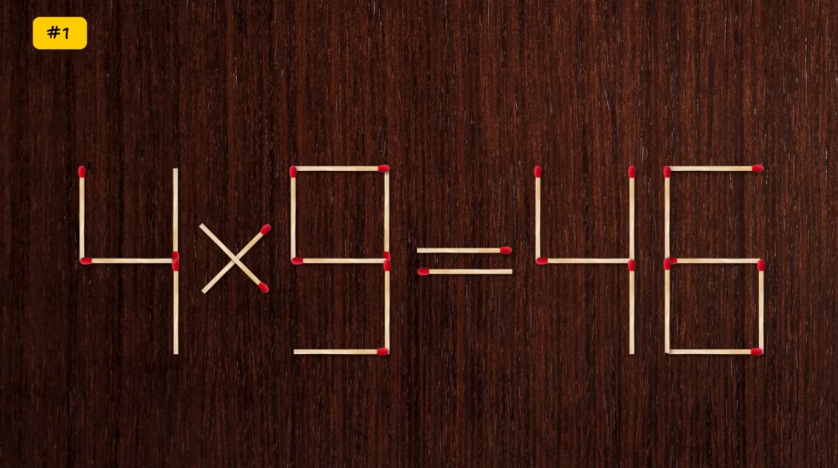 3612449335+13211-36124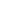 49335132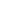 11112784x7-77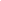 811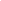 2784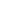 -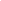 71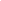 4-140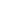 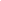 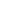 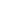 